2015-05-06                                                                                                                                            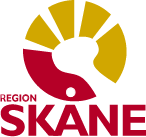 Kontinuerlig rekrytering av sjukvårdspersonalRegion Skåne vill erbjuda en modern arbetsplats med bra möjligheter till kompetens- och karriärutveckling och möjlighet till mer inflytande och ansvar. Det handlar om att stärka vårdpersonalens roll både idag och på sikt.Sjuksköterskor är vår största yrkesgrupp och en nationell bristgrupp. Region Skåne har tagit fram ett 10-punktsprogram för att stärka sjuksköterskornas roll i Region Skåne. Sjuksköterskor, läkare, undersköterskor och andra yrkesgrupper i sjukvården behövs för att möta framtidens sjukvård. Deras roll kommer att vara avgörande för balansen mellan det personliga mötet och ny teknik.10-punktsprogramBetald specialistutbildning. Under 2015 är det möjligt att sjuksköterskor inom områdena medicin, kirurgi, psykiatri, vård av äldre och akutsjukvård får en utbildningslön på 19 000 kr/mån vid studier på heltid. 2 500 i löneökning efter specialistutbildning.Utbildningsanställning med bibehållen månadslön. Studier till specialistsjuksköterska på halvfart vid universitet eller högskola. Övrig tid sker arbete vid en förutbestämd avdelning eller mottagning. 2 500 i löneökning efter specialistutbildning.Introduktionsprogram för nyutbildade sjuksköterskor. Introduktionen består av teori, klinisk färdighetsträning och tillgång till en mentor.Lönetillägg. 1 500 kr extra per månad för sjuksköterskor på vårdavdelningar med särskild belastning. Höjda ingångslöner till 23 500 kr.Kompetensstege.  Ett verktyg för att kunna strukturera kompetensutvecklingen hos sjuksköterskor. Kompetenskrav på sex olika nivåer för arbete i klinisk vård. Färre helger. Minskad andel helgtjänstgöring, från 2 av 4 helger till 2 av 5.Arbetsuppgifter. Rätt kompetens på rätt plats för att renodla sjuksköterskans arbetsuppgifter. Lokala initiativ. Skånevård Sund har ett antal utvalda enheter som går före i arbetet med arbetsväxling/kompetensmix, och Sus har Kraftsamling och Skånevård Kryh har projektet RAK (Rätt Använd Kompetens). Administrativa stöd. Minskad administration för att skapa mer vårdtid för sjukvårdspersonal. Exempelvis läkemedelsrobotar och röstjournaler.Pilotprojekt. Exempelvis har receptarier tillfälligt lånats in på vårdavdelningar för att avlasta specialistsjuksköterskor. Likaså har medicinska sekreterare deltagit på ronder för att avlasta sjuksköterskor och läkare från administrativa uppgifter.För mer information kontakta:
Ann-Sofi Bennheden, HR-direktör, 070-527 26 10 